各位発起人　有田商工会議所会頭　深川　祐次　有田町長　松尾　佳昭新年賀詞交歓会の開催について（ご案内）晩秋の候、ますますご健勝のこととお慶び申し上げます。さて、有田商工会議所及び有田町では、新年を迎えるにあたり、企業、行政関係者及び関係機関等との融和を図るべく「新年賀詞交歓会」を開催することとなりました。つきましては、下記の内容で開催いたしますので、お誘いあわせの上ご参加くださいますようご案内申し上げます。記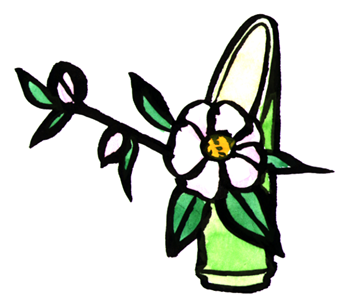 日　　時　　平成31年１月７日（月）午後４時開会会　　場　　大有田焼会館３階　大ホール（有田町本町丙954番地9）会　　費　　１人　３，０００円申込場所　　有田商工会議所、有田町役場総務課又は東出張所問い合せ　　有田商工会議所　　０９５５－４２－４１１１　　　　　　有田町役場総務課　０９５５－４６－２１１１※申込場所にて会費を添えてお申し込みください。その際、事業所・団体名、連絡先、役職、参加者氏名をお知らせください。※申込期限後のキャンセルの場合、会費の返金が出来ませんのでご了承ください。※名簿を作成しますので、12月19日（水）までにお申込みください。（期限を過ぎますと名簿に記載されません）※当日は料理・酒類の提供がありますので、ご来場の際は公共交通機関のご利用をお願いします。お車でお越しの場合は、大有田焼会館駐車場、生涯学習センター周辺駐車場をご利用ください。新年賀詞交換会参加申込書参 加 者 名 簿 記 載 事 項参 加 者 名 簿 記 載 事 項参 加 者 名 簿 記 載 事 項（ふりがな）勤務先（ふりがな）勤務先役職名氏名電話番号